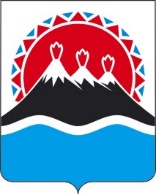 РЕГИОНАЛЬНАЯ СЛУЖБАПО ТАРИФАМ И ЦЕНАМ КАМЧАТСКОГО КРАЯПроект ПОСТАНОВЛЕНИЯВ соответствии с Федеральными законами от 26.03.2003 № 35-ФЗ 
«Об электроэнергетике», от 27.07.2010 № 190-ФЗ «О теплоснабжении», от 07.12.2011 № 416-ФЗ «О водоснабжении и водоотведении», постановлениями Правительства Российской Федерации от 22.10.2012 № 1075 
«О ценообразовании в сфере теплоснабжения», от 13.05.2013 № 406 
«О государственном регулировании тарифов в сфере водоснабжения и водоотведения», от 14.11.2022 № 2053 «Об особенностях индексации регулируемых цен (тарифов) с 1 декабря 2022 по 31 декабря 2023 и о внесении изменений в некоторые акты Правительства Российской Федерации», приказами ФСТ России от 13.06.2013 № 760-э «Об утверждении Методических указаний по расчету регулируемых цен (тарифов) в сфере теплоснабжения», от 07.06.2013 № 163 «Об утверждении Регламента открытия дел об установлении регулируемых цен (тарифов) и отмене регулирования тарифов в сфере теплоснабжения», от 24.11.2022 № 875/22 «О согласовании постановления Региональной службы по тарифам и ценам Камчатского края «О внесении изменений в постановление Региональной службы по тарифам и ценам Камчатского края от 20.12.2018№ 436 «Об утверждении тарифов в сфере теплоснабжения ПАО «Камчатскэнерго» потребителям Петропавловск-Камчатского городского округа на 2019-2023 годы», постановлением Правительства Камчатского края от 07.04.2023 № 204-П «Об утверждении Положения о Региональной службе по тарифам и ценам Камчатского края», протоколом Правления Региональной службы по тарифам и ценам Камчатского края от ХХ.01.2024 № Х, во исполнение решения Камчатского краевого суда от 16.11.2022 № 3а-29/2022, с учетом апелляционного определения от 17.05.2023 № 66а-733/2023ПОСТАНОВЛЯЮ:1.	Внести в постановление Региональной службы по тарифам и ценам Камчатского края от 20.12.2018 № 436 «Об утверждении тарифов в сфере теплоснабжения ПАО «Камчатскэнерго» потребителям Петропавловск-Камчатского городского округа на 2019 -2023 годы» следующие изменения:1) изложить пункт 2.9 таблицы приложения 2 в новой редакции:«».2) изложить пункт 3.9 таблицы приложения 2 в новой редакции:«».3) изложить пункт 4.9 таблицы приложения 2 в новой редакции:«».4) изложить пункт 5.10 таблицы приложения 2 в новой редакции:«».5) заменить слова «- комбинированная выработка КТЭЦ 01.01.2023 -31.12.2023 – 3 095,52 руб. Гкал.» строки 9 пункта 1) Примечания приложения 2 словами 
«- комбинированная выработка КТЭЦ 01.01.2023 -31.12.2023 – 3 095,52** руб. Гкал.»6) примечание приложения 2 дополнить словами: «** в рамках исполнения решения Камчатского краевого суда 16.11.2022 № 3а-29/2022, с учетом апелляционного определения от 17.05.2023 № 66а-733/2023 расходы в размере 366 633,37 тыс. рублей подлежат учету с 2024 года в рамках п. 13 Основ ценообразования».2. Настоящее постановление вступает в силу после дня его официального опубликования.[Дата регистрации] № [Номер документа]г. Петропавловск-КамчатскийО внесении изменений в постановление Региональной службы по тарифам и ценам Камчатского края от 20.12.2018 № 436 «Об утверждении тарифов в сфере теплоснабжения ПАО «Камчатскэнерго» потребителям Петропавловск-Камчатского городского округа на 2019 -2023 годы 2.901.01.2023 -31.12.20235 408,20**3.901.01.2023 -31.12.20236 489,84**4.901.01.2023 -31.12.20239 416,28**5.1001.01.2023 -31.12.202311 299,53**Руководитель[горизонтальный штамп подписи 1]М.В. Лопатникова